Hong Kong Exchanges and Clearing Limited and The Stock Exchange of Hong Kong Limited take no responsibility for the contents of this announcement, make no representation as to its accuracy or completeness and expressly disclaim any liability whatsoever for any loss howsoever arising from or in reliance upon the whole or any part of the contents of this announcement.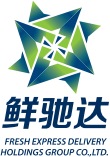 FRESH EXPRESS DELIVERY HOLDINGS GROUP CO., LTD鮮 馳 達 控 股 集 團 有 限 公 司(Incorporated in the Cayman Islands with limited liability)(Stock Code: 1175)NON-COMPLIANCE WITH RULE 2.37A OF THE LISTING RULESReferences are made to the announcement of Fresh Express Delivery Holdings Group Co., Ltd (the “Company”) dated 1 June 2021, 13 December 2021 and 14 December 2021 in relation to, among other things, the resignation of the independent non-executive Directors of the Company. After the resignation of Mr. Sung Wing Sum on 1 June 2021, Dr. Leung Hoi Ming and Mr. Mak Ka Wing on 13 December 2021, the former independent non-executive Directors and former members of the nomination committee of the Company (the “Nomination Committee”), the vacancies in the Nomination Committee have not yet been filled as at the date of this announcement. Rule 3.27A of the Rules Governing the Listing of Securities on The Stock Exchange of Hong Kong Limited (the “Listing Rules”) provides that an issuer must establish a nomination committee chaired by the chairman of the board or an independent non-executive director. The Company has been recruiting suitable candidates since the resignation of Mr. Sung, Dr. Leung and Mr. Mak. However, the tightened and extended lockdown measures in the People’s Republic of China (the “PRC”) due to the COVID-19 outbreak in the PRC have created extra difficulty for the Company to arrange interviews and for the potential candidates to visit the Company. Therefore, no suitable candidate can be selected to fill the vacancy as at the date of this announcement. The Company will take practicable steps to fill in the vacancy in the Nomination Committee and comply with Rule 3.27A as soon as possible.Further announcement(s) will be made by the Company as and when appropriate.CONTINUED SUSPENSION OF TRADINGAt the request of the Company, trading in the shares of the Company on the Stock Exchange has been suspended with effect from 9:00 a.m. on 2 July 2021 pending the publication of the 2021 Annual Results and the Company’s fulfilment of the Resumption Guidance.The Company will publish further announcement(s) to keep the Company’s shareholders and potential investors informed as and when appropriate, as well as announce quarterly updates on its development pursuant to Rule 13.24A of the Listing Rules.Shareholders and potential investors of the Company are advised to exercise caution when dealing in the securities of the Company.Hong Kong, 17 March 2022As at the date of this announcement, the Board comprises Mr. Pan Junfeng and Mr. Tang Dacong, as executive Directors, and Mr. Wen Cyrus Jun-ming as non-executive Director.For and on behalf of the BoardFresh Express Delivery Holdings Group Co., LtdPan JunfengExecutive Director and Chairman